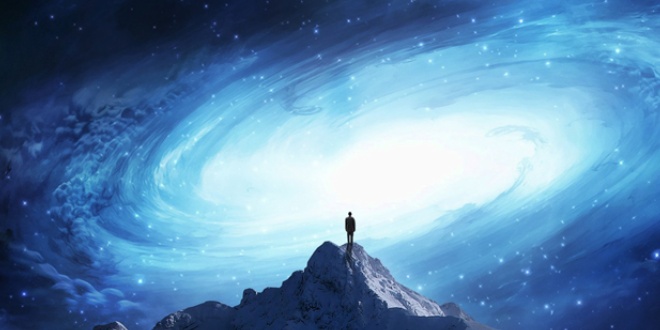   SCIENZE 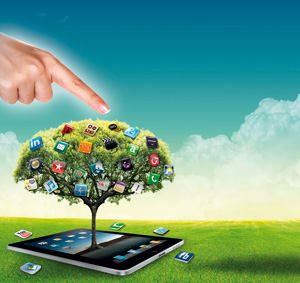 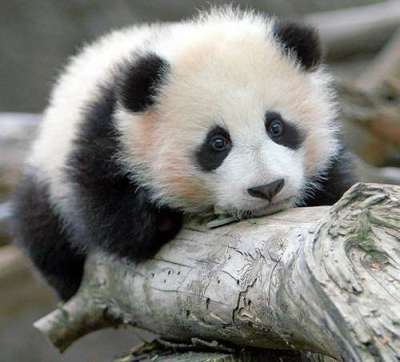 CLASSE PRIMACLASSE PRIMACLASSE PRIMACLASSE PRIMATRAGUARDI per lo sviluppo delle competenze al termine della classe 5aTRAGUARDI per lo sviluppo delle competenze al termine della classe 5aOBIETTIVI di apprendimentoCONTENUTIAOGGETTI, MATERIALI E TRASFORMAZIONIL’ALUNNO SVILUPPA ATTEGGIAMENTI DI CURIOSITÀ E MODI DI GUARDARE IL MONDO CHE LO STIMOLANO A CERCARE SPIEGAZIONI DI QUELLO CHE VEDE SUCCEDERE. A1Individuare, attraverso l’interazione diretta, la struttura di oggetti semplici e analizzarne qualità e proprietà ,descriverli nella loro unitarietà e nelle loro parti, scomporli e ricomporli, riconoscerne funzioni e modi d’uso.                                                                                     A2Seriare e classificare oggetti in base alle loro proprietà.                                                                                                                                                               Conoscenza dello schema corporeo e individuazione delle parti del corpo evidenziate.Conoscenza dei cinque sensi: organi, funzioni, igiene/educazione alla salute.Uso dei cinque sensi per individuare le caratteristiche degli oggetti osservati e i materiali che li compongono.                                   Osservazioni volte alla comprensione della relazione materiale/funzione.Sperimentazione e manipolazione di oggetti per verificare le funzioni da evidenziare.   BOSSERVARE E SPERIMENTARE SUL CAMPO L’ALUNNO IMPARA A RICONOSCERE I FENOMENI CON UN APPROCCIO SCIENTIFICO: CON L’AIUTO DELL’INSEGNANTE. OSSERVA E DESCRIVE LO SVOLGERSI DEI FATTI, FORMULA DOMANDE E FA SEMPLICI ESPERIENZE.B1Osservare e interpretare le trasformazioni ambientali e stagionali.            B2Osservare e interpretare le trasformazioni ambientali in seguito all’azione modificatrice dell’uomo.   Riconoscimento delle principali caratteristiche stagionali ( autunno inverno, primavera, estate).Osservazioni e registrazioni dei cambiamenti osservati.CL'UOMO, I VIVENTI EL'AMBIENTEL'ALUNNO RICONOSCE LE PRINCIPALI CARATTERISTICHE E I MODI DI VIVERE DI ORGANISMI ANIMALI E VEGETALI.HA CONSAPEVOLEZZA DELLA STRUTTURA E DELLO SVILUPPO DEL PROPRIO CORPO, NEI SUOI DIVERSI ORGANI E APPARATI, NE RICONOSCE E DESCRIVE IL FUNZIONAMENTO, UTILIZZANDO MODELLI INTUITIVI E HA CURA DELLA SUA SALUTE.C1Osservare i momenti più significativi nella vita di piante e animali, descriverli e confrontarli.                                                                                                                      C2Osservare e prestare attenzione al buon funzionamento del proprio corpo.Osservazione descrizione e confronto di elementi naturali (piante, foglie …), animali che migrano o che vanno in letargo.  Individuazione degli atteggiamenti scorretti verso l’ambiente.L’importanza di corretti comportamenti e abitudini alimentari: igiene quotidiana della persona e sana alimentazione. Rischi e pericoli per la salute.CLASSE SECONDACLASSE SECONDACLASSE SECONDACLASSE SECONDATRAGUARDI per lo sviluppo delle competenze al termine della classe 5aTRAGUARDI per lo sviluppo delle competenze al termine della classe 5aOBIETTIVI di apprendimentoCONTENUTIAOGGETTI, MATERIALI E TRASFORMAZIONIL’ALUNNO SVILUPPA ATTEGGIAMENTI DI CURIOSITÀ E MODI DI GUARDARE IL MONDO CHE LO STIMOLANO A CERCARE SPIEGAZIONI DI QUELLO CHE VEDE SUCCEDERE. A1Individuare, attraverso l'interazione diretta, la struttura di oggetti semplici, analizzarne qualità e proprietà, descriverli nella loro unitarietà e nelle loro parti, scomporli e ricomporli, riconoscerne funzioni e modi d'uso.A2Seriare e classificare oggetti in base alle loro proprietà.A1/A2/B1Oggetti e materiali allo stato solido, liquido, gassoso e loro interazioni e trasformazioni.Soluzioni e miscugli. Gli esseri non viventi. BOSSERVARE E SPERIMENTARE SUL CAMPO L'ALUNNO ESPLORA I FENOMENI CON UN APPROCCIO SCIENTIFICO: CON L’AIUTO DELL’INSEGNANTE, DEI COMPAGNI, IN MODO AUTONOMO, OSSERVA E DESCRIVE LO SVOLGERSI DEI FATTI, FORMULA DOMANDE, ANCHE SULLA BASE DI IPOTESI PERSONALI, PROPONE E REALIZZA SEMPLICI ESPERIMENTI. INDIVIDUA NEI FENOMENI SOMIGLIANZE E DIFFERENZE, FA MISURAZIONI, REGISTRA DATI SIGNIFICATIVI, IDENTIFICA RELAZIONI SPAZIO/TEMPORALI. B1Descrivere semplici fenomeni della vita quotidiana legati ai liquidi, al cibo, alle forze e al movimento, al calore, ecc.Realizzare sperimentalmente semplici soluzioni in acqua (acqua e zucchero, ecc...).B2Avere familiarità con la variabilità dei fenomeni atmosferici (venti, nuvole, pioggia, ecc.) e con la periodicità dei fenomeni celesti (dì/notte, percorsi del Sole, stagioni).B1/B2Il ciclo dell'acqua. Le trasformazioni stagionali. CL'UOMO, I VIVENTI EL'AMBIENTEL'ALUNNO RICONOSCE LE PRINCIPALI CARATTERISTICHE E I MODI DI VIVERE DI ORGANISMI ANIMALI E VEGETALI.HA CONSAPEVOLEZZA DELLA STRUTTURA E DELLO SVILUPPO DEL PROPRIO CORPO, NEI SUOI DIVERSI ORGANI E APPARATI, NE RICONOSCE E DESCRIVE IL FUNZIONAMENTO, UTILIZZANDO MODELLI INTUITIVI E HA CURA DELLA SUA SALUTE.C1Osservare i momenti significativi nella vita di piante e animali, realizzando allevamenti in classe di piccoli animali, semine in terrari e orti.Individuare somiglianze e differenze nei percorsi di sviluppo di organismi animali e vegetali.C2Osservare e prestare attenzione al funzionamento del proprio corpo (fame, sete, dolore, movimento, freddo e caldo, ecc.).C1I tre regni naturali: animali, vegetali e minerali. le parti della pianta e le loro funzioni. Elementi necessari alla vita vegetale.  C2Importanza di una corretta alimentazione.CLASSE TERZACLASSE TERZACLASSE TERZACLASSE TERZATRAGUARDI per lo sviluppo delle competenze al termine della classe 5aTRAGUARDI per lo sviluppo delle competenze al termine della classe 5aOBIETTIVI di apprendimentoCONTENUTIAOGGETTI, MATERIALI E TRASFORMAZIONIL’ALUNNO SVILUPPA ATTEGGIAMENTI DI CURIOSITÀ E MODI DI GUARDARE IL MONDO CHE LO STIMOLANO A CERCARE SPIEGAZIONI DI QUELLO CHE VEDE SUCCEDERE. A1Individuare, attraverso l'interazione diretta, la struttura di oggetti semplici, analizzarne qualità e proprietà, descriverli nella loro unitarietà e nelle loro parti, scomporli e ricomporli, riconoscerne funzioni e modi d'uso.A2Seriare e classificare oggetti in base alle loro proprietà. A1/A2/B1Le proprietà della materia e le sue trasformazioni.BOSSERVARE E SPERIMENTARE SUL CAMPO L'ALUNNO ESPLORA I FENOMENI CON UN APPROCCIO SCIENTIFICO: CON L’AIUTO DELL’INSEGNANTE, DEI COMPAGNI, IN MODO AUTONOMO, OSSERVA E DESCRIVE LO SVOLGERSI DEI FATTI, FORMULA DOMANDE, ANCHE SULLA BASE DI IPOTESI PERSONALI, PROPONE E REALIZZA SEMPLICI ESPERIMENTI. INDIVIDUA NEI FENOMENI SOMIGLIANZE E DIFFERENZE, FA MISURAZIONI, REGISTRA DATI SIGNIFICATIVI, IDENTIFICA RELAZIONI SPAZIO/TEMPORALI. B1Descrivere semplici fenomeni della vita quotidiana legati ai liquidi, al cibo, alle forze e al movimento, al calore, ecc.B2Avere familiarità con la variabilità dei fenomeni atmosferici (venti, nuvole, pioggia, ecc.).B3Individuare strumenti appropriati alle situazioni problematiche prese in esame.B4Osservare, con uscite all'esterno, le caratteristiche dei terreni e delle acque. B1/B2Il ciclo dell'acqua. Le trasformazioni stagionali.B3Strumenti necessari alla ricerca  scientifica.B4Il terreno e la sua struttura. CL'UOMO, I VIVENTI EL'AMBIENTEL'ALUNNO RICONOSCE LE PRINCIPALI CARATTERISTICHE E I MODI DI VIVERE DI ORGANISMI ANIMALI E VEGETALI.HA CONSAPEVOLEZZA DELLA STRUTTURA E DELLO SVILUPPO DEL PROPRIO CORPO, NEI SUOI DIVERSI ORGANI E APPARATI, NE RICONOSCE E DESCRIVE IL FUNZIONAMENTO, UTILIZZANDO MODELLI INTUITIVI E HA CURA DELLA SUA SALUTE.C1Osservare i momenti significativi nella vita di piante e animali, realizzando allevamenti in classe di piccoli animali, semine in terrari e orti.C2Individuare somiglianze e differenze nei percorsi di sviluppo di organismi animali e vegetali.C3Osservare e prestare attenzione al funzionamento del proprio corpo (fame, sete, dolore, movimento, freddo e caldo, ecc.).C1/ C2Gli animali, le loro funzioni vitali e loro classificazione. Modalità di adattamento degli animali all'ambiente. L'ecologia e gli ecosistemi: la catena alimentare.C3 Norme di igiene e prevenzione.CLASSE QUARTACLASSE QUARTACLASSE QUARTACLASSE QUARTATRAGUARDI per lo sviluppo delle competenze al termine della classe 5aTRAGUARDI per lo sviluppo delle competenze al termine della classe 5aOBIETTIVI di apprendimentoCONTENUTIAOGGETTI, MATERIALI E TRASFORMAZIONIL’ALUNNO SVILUPPA ATTEGGIAMENTI DI CURIOSITÀ E MODI DI GUARDARE IL MONDO CHE LO STIMOLANO A CERCARE SPIEGAZIONI DI QUELLO CHE VEDE SUCCEDERE. A1 Individuare nell'osservazione di esperienze concrete, alcuni concetti scientifici e le proprietà dei materiali: dimensione spaziali, peso, forza, movimento, pressione, temperatura, calore,ecc.A2Riconoscere alcune regolarità nei fenomeni osservati.A3Osservare e schematizzare alcuni passaggi di stato.A1/A2/A3/B3Il metodo sperimentale. A1/A2/A3Il calore e i materiali. L’aria. I fenomeni atmosferici.A2/A3La materia. Atomi e molecole. Gli stati della materia.BOSSERVARE E SPERIMENTARE SUL CAMPO L'ALUNNO ESPLORA I FENOMENI CON UN APPROCCIO SCIENTIFICO: CON L’AIUTO DELL’INSEGNANTE, DEI COMPAGNI, IN MODO AUTONOMO, OSSERVA E DESCRIVE LO SVOLGERSI DEI FATTI, FORMULA DOMANDE, ANCHE SULLA BASE DI IPOTESI PERSONALI, PROPONE E REALIZZA SEMPLICI ESPERIMENTI. INDIVIDUA NEI FENOMENI SOMIGLIANZE E DIFFERENZE, FA MISURAZIONI, REGISTRA DATI SIGNIFICATIVI, IDENTIFICA RELAZIONI SPAZIO/TEMPORALI. B1Osservare l'ambiente a occhio nudo e con strumenti appropriati per rilevare gli elementi che lo caratterizzano e le trasformazioni nel tempo.B2Utilizzare una terminologia appropriata per riordinare ed elaborare le conoscenze acquisite.B3Conoscere la struttura del suolo e osservare le caratteristiche dell’acqua.B1/B2 L'ambiente direttamente osservabile:   caratteristiche e cambiamenti nel tempo. Strumenti di misurazione.B3L’acqua e le sue caratteristiche.B3 La composizione del suolo, rocce e minerali.  I fenomeni atmosferici.                C                  L'UOMO, I VIVENTI E                  L'AMBIENTEL'ALUNNO RICONOSCE LE PRINCIPALI CARATTERISTICHE E I MODI DI VIVERE DI ORGANISMI ANIMALI E VEGETALI.HA CONSAPEVOLEZZA DELLA STRUTTURA E DELLO SVILUPPO DEL PROPRIO CORPO, NEI SUOI DIVERSI ORGANI E APPARATI, NE RICONOSCE E DESCRIVE IL FUNZIONAMENTO, UTILIZZANDO MODELLI INTUITIVI E HA CURA DELLA SUA SALUTE.C1Riconoscere che l’esistenza di ogni organismo è in relazione con altre e differenti forme di vita.C2Elaborare i primi elementi di classificazione animale e vegetale sulla base di osservazioni personali.C3Avere cura della propria salute anche dal punto di vista alimentare e motorio.C4Osservare e interpretare le trasformazioni ambientali dovute all’azione modificatrice dell’uomo. C1/C2/B2I vegetali e gli animali: struttura, abitudini, evoluzione e trasformazioni (classificazioni).La nutrizione, la respirazione e la riproduzione degli animali e delle piante. La biodiversità.C3 Norme comportamentali riguardanti l'igiene e la salute della persona.C4L’ecologia.C1/C2/ C4Ecosistemi. L’adattamento all’ambiente di vita. Le catene alimentari.CLASSE QUINTACLASSE QUINTACLASSE QUINTACLASSE QUINTATRAGUARDI per lo sviluppo delle competenze al termine della classe 5aTRAGUARDI per lo sviluppo delle competenze al termine della classe 5aOBIETTIVI di apprendimentoCONTENUTIAOGGETTI, MATERIALI E TRASFORMAZIONIL’ALUNNO SVILUPPA ATTEGGIAMENTI DI CURIOSITÀ E MODI DI GUARDARE IL MONDO CHE LO STIMOLANO A CERCARE SPIEGAZIONI DI QUELLO CHE VEDE SUCCEDERE. A1 Individuare nell'osservazione di esperienze concrete, alcuni concetti scientifici e le proprietà dei materiali: dimensione spaziali, peso, forza, movimento, pressione, temperatura, calore,ecc.A2Cominciare a riconoscere regolarità nei fenomeni e a costruire in modo elementare il concetto di energia.A3Individuare comportamenti che favoriscono il risparmio energetico.A1/ A2/ B3Il metodo sperimentale. Concetto di energia e origine delle fonti energetiche. Le forme d’energia. L’energia elettrica. L’energia luminosa. Le fonti energetiche rinnovabili e non rinnovabili. I concetti fondamentali relativi alle forze e alle leve. Il suono e la sua propagazione.A3Il risparmio energetico.BOSSERVARE E SPERIMENTARE SUL CAMPO L'ALUNNO ESPLORA I FENOMENI CON UN APPROCCIO SCIENTIFICO: CON L’AIUTO DELL’INSEGNANTE, DEI COMPAGNI, IN MODO AUTONOMO, OSSERVA E DESCRIVE LO SVOLGERSI DEI FATTI, FORMULA DOMANDE, ANCHE SULLA BASE DI IPOTESI PERSONALI, PROPONE E REALIZZA SEMPLICI ESPERIMENTI. INDIVIDUA NEI FENOMENI SOMIGLIANZE E DIFFERENZE, FA MISURAZIONI, REGISTRA DATI SIGNIFICATIVI, IDENTIFICA RELAZIONI SPAZIO/TEMPORALI. B1Riconoscere e distinguere i corpi celesti presenti nel sistema solare.B2Conoscere e descrivere i moti terrestri e le relative influenze sul nostro Pianeta, rielaborandoli anche attraverso giochi col corpo.B3Esplorare i fenomeni con un approccio scientifico descrivendoli e realizzando semplici esperimenti.B4Utilizzare una terminologia appropriata per riordinare ed elaborare le conoscenze acquisite.B1L’origine dell’universo e il sistema solare.B2I moti terrestri.B3Esecuzione di semplici esperimenti inerenti agli argomenti di studio. B4Letture di testi informativi. Ricerche di approfondimento sugli argomenti studiati anche con l’uso di internet.CL'UOMO, I VIVENTI E                       L'AMBIENTEL'ALUNNO RICONOSCE LE PRINCIPALI CARATTERISTICHE E I MODI DI VIVERE DI ORGANISMI ANIMALI E VEGETALI.HA CONSAPEVOLEZZA DELLA STRUTTURA E DELLO SVILUPPO DEL PROPRIO CORPO, NEI SUOI DIVERSI ORGANI E APPARATI, NE RICONOSCE E DESCRIVE IL FUNZIONAMENTO, UTILIZZANDO MODELLI INTUITIVI E HA CURA DELLA SUA SALUTE.C1Conoscere la struttura cellulare.C2Osservare e conoscere il corpo umano con i vari organi e apparati.C3Acquisire le prime informazioni sulla riproduzione e la sessualità.C4Avere cura della propria salute anche dal punto di vista alimentare e motorio.C1La struttura della cellula. Dalle cellule ai tessuti, agli organi e agli apparati.C2L’apparato digerente. L’apparato escretore. L’apparato respiratorio. L’apparato cardio-circolatorio. L’apparato scheletrico. Il movimento e l’apparato muscolare. Il sistema nervoso centrale e periferico. L’apparato fonatorio. Gli organi di senso e i sensi.C3L’anatomia e la fisiologia dell’apparato riproduttore maschile e femminile. le fasi principali della riproduzione umana.C4Norme comportamentali riguardanti l'igiene e la salute della persona.  I principi fondamentali di una sana alimentazione.